,,,How Would You Change The World?Superheroes – Willow Class - Spring 2024How Would You Change The World?Superheroes – Willow Class - Spring 2024How Would You Change The World?Superheroes – Willow Class - Spring 2024How Would You Change The World?Superheroes – Willow Class - Spring 2024How Would You Change The World?Superheroes – Willow Class - Spring 2024How Would You Change The World?Superheroes – Willow Class - Spring 2024We refocus our Superheroes topic, thinking of everyday superheroes that we couldn’t do without, like nurses, doctors, vets, police, firecrews, RNLI, builders, plumbers, Mum’s and Dad’s. We’ll be inventing our own characters and villains.  We will think of how we can We refocus our Superheroes topic, thinking of everyday superheroes that we couldn’t do without, like nurses, doctors, vets, police, firecrews, RNLI, builders, plumbers, Mum’s and Dad’s. We’ll be inventing our own characters and villains.  We will think of how we can We refocus our Superheroes topic, thinking of everyday superheroes that we couldn’t do without, like nurses, doctors, vets, police, firecrews, RNLI, builders, plumbers, Mum’s and Dad’s. We’ll be inventing our own characters and villains.  We will think of how we can We refocus our Superheroes topic, thinking of everyday superheroes that we couldn’t do without, like nurses, doctors, vets, police, firecrews, RNLI, builders, plumbers, Mum’s and Dad’s. We’ll be inventing our own characters and villains.  We will think of how we can We refocus our Superheroes topic, thinking of everyday superheroes that we couldn’t do without, like nurses, doctors, vets, police, firecrews, RNLI, builders, plumbers, Mum’s and Dad’s. We’ll be inventing our own characters and villains.  We will think of how we can We refocus our Superheroes topic, thinking of everyday superheroes that we couldn’t do without, like nurses, doctors, vets, police, firecrews, RNLI, builders, plumbers, Mum’s and Dad’s. We’ll be inventing our own characters and villains.  We will think of how we can Key Stories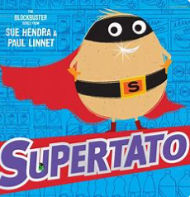 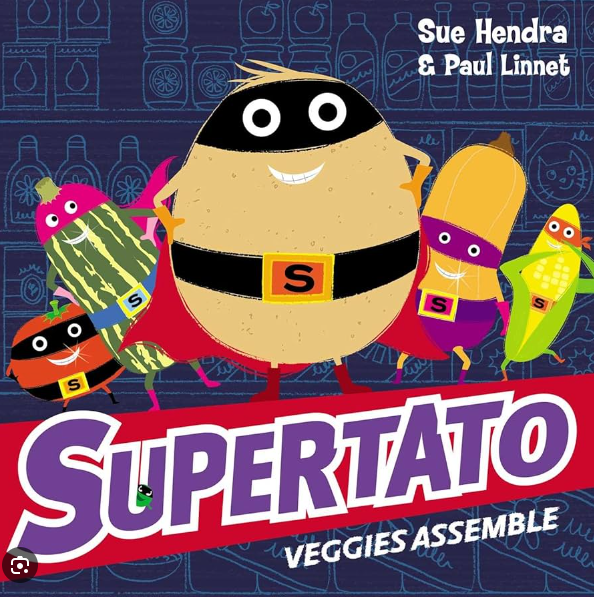 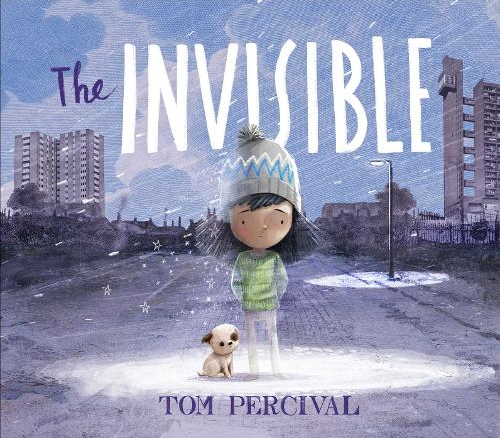 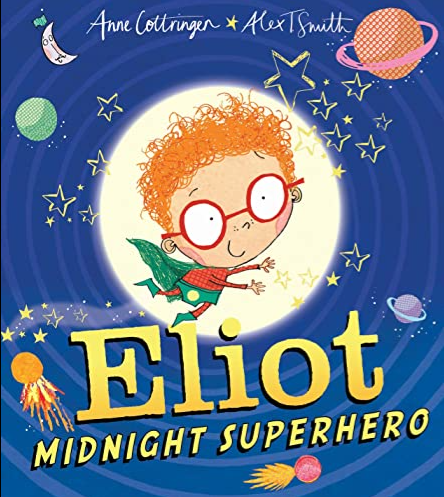 In Communication, Language and Literacy we will …Key Texts/StoriesIf I Was a SuperheroThe InvisibleSupertatoSupertato: Vegetables AssembleElliot Jones Midnight What we’ll be doing in class …Describing charactersExplaining our superpowersOrdering Story eventsYou can help at Home: Reading rhymes and traditional stories.  Practising high frequency wordsReading regularly for funIn Maths we will …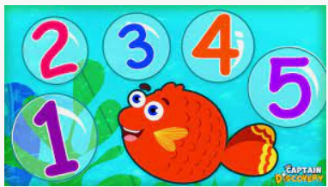 What we’ll be doing in class …Doubling and PairsSaying 1 more and 1 lessAdding and SubtractingMeasuresOrdering numbers to 10 and beyondContinuing and making repeating patternsFeatures of 2D and 3d shapesYou can help at Home byEstimating and counting objects to 10 and beyondTalk about adding and subtracting In Maths we will …What we’ll be doing in class …Doubling and PairsSaying 1 more and 1 lessAdding and SubtractingMeasuresOrdering numbers to 10 and beyondContinuing and making repeating patternsFeatures of 2D and 3d shapesYou can help at Home byEstimating and counting objects to 10 and beyondTalk about adding and subtracting In Physical Development we will … 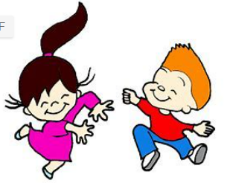 What we’ll be doing in class …Negotiating play space safely Mark making using various materialsDeveloping fine and gross motor skillsPractising throwing and catchingTalking about healthy food choicesCooking Stir-FryNoticing the effects of physical activity on our bodiesYou can help at Home byEncourage writing; large, medium and small scale writingEncourage independence in dressingIn Physical Development we will … What we’ll be doing in class …Negotiating play space safely Mark making using various materialsDeveloping fine and gross motor skillsPractising throwing and catchingTalking about healthy food choicesCooking Stir-FryNoticing the effects of physical activity on our bodiesYou can help at Home byEncourage writing; large, medium and small scale writingEncourage independence in dressingKey StoriesIn Communication, Language and Literacy we will …Key Texts/StoriesIf I Was a SuperheroThe InvisibleSupertatoSupertato: Vegetables AssembleElliot Jones Midnight What we’ll be doing in class …Describing charactersExplaining our superpowersOrdering Story eventsYou can help at Home: Reading rhymes and traditional stories.  Practising high frequency wordsReading regularly for funIn Personal, Social, Emotional and Health we will …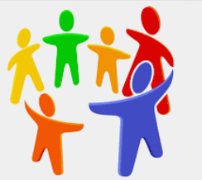 What we’ll be doing in class …Making hard decisions Talking about what makes a good friendThinking about “everyday superheroes”Acknowledging that we are all precious and uniqueYou can help at Home by           talk about real life superheroes              discussing right from wrongIn Knowledge and Understanding of the World we will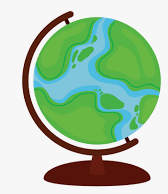 What we’ll be doing in class …Choosing suitable materials for superhero puppetsNoticing Seasonal ChangesUsing simple age appropriate software and websitesTalking about EasterYou can help at Home byNotice seasonal changesSpotting materials In Knowledge and Understanding of the World we willWhat we’ll be doing in class …Choosing suitable materials for superhero puppetsNoticing Seasonal ChangesUsing simple age appropriate software and websitesTalking about EasterYou can help at Home byNotice seasonal changesSpotting materials In Creative and Expressive Arts  we will …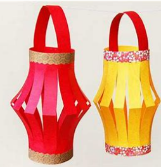 What we’ll be doing in class …Superhero role playSuperhero danceDecorating Eggs and our garden for Easter 
You can help at Home byTalk about materials